Инструкция о мерах пожарной безопасности в здании образовательного учреждения на прилегающей территории МКДОУ № 10 «Колокольчик» с. Апанасенковского от 01.09.2017года.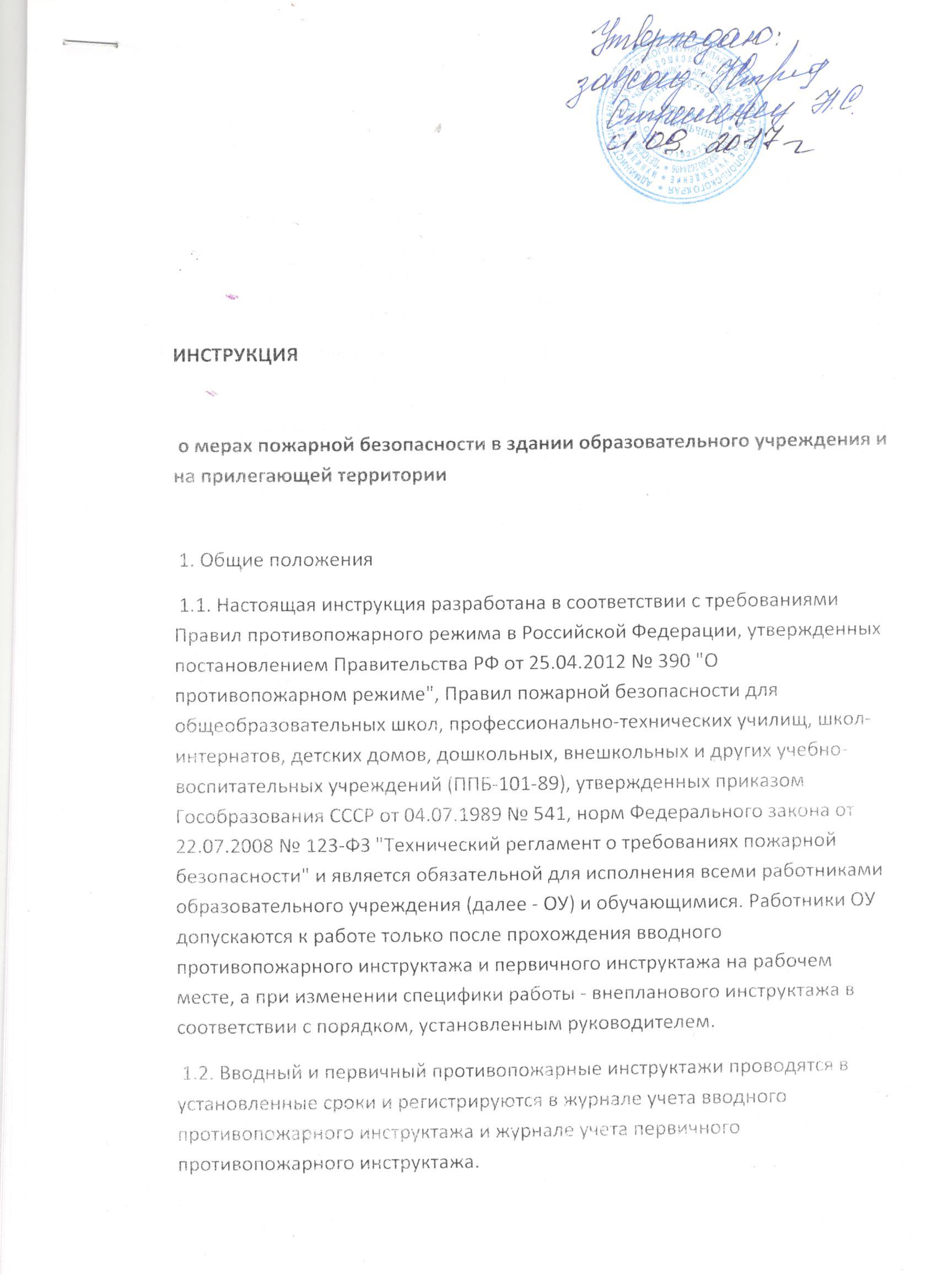 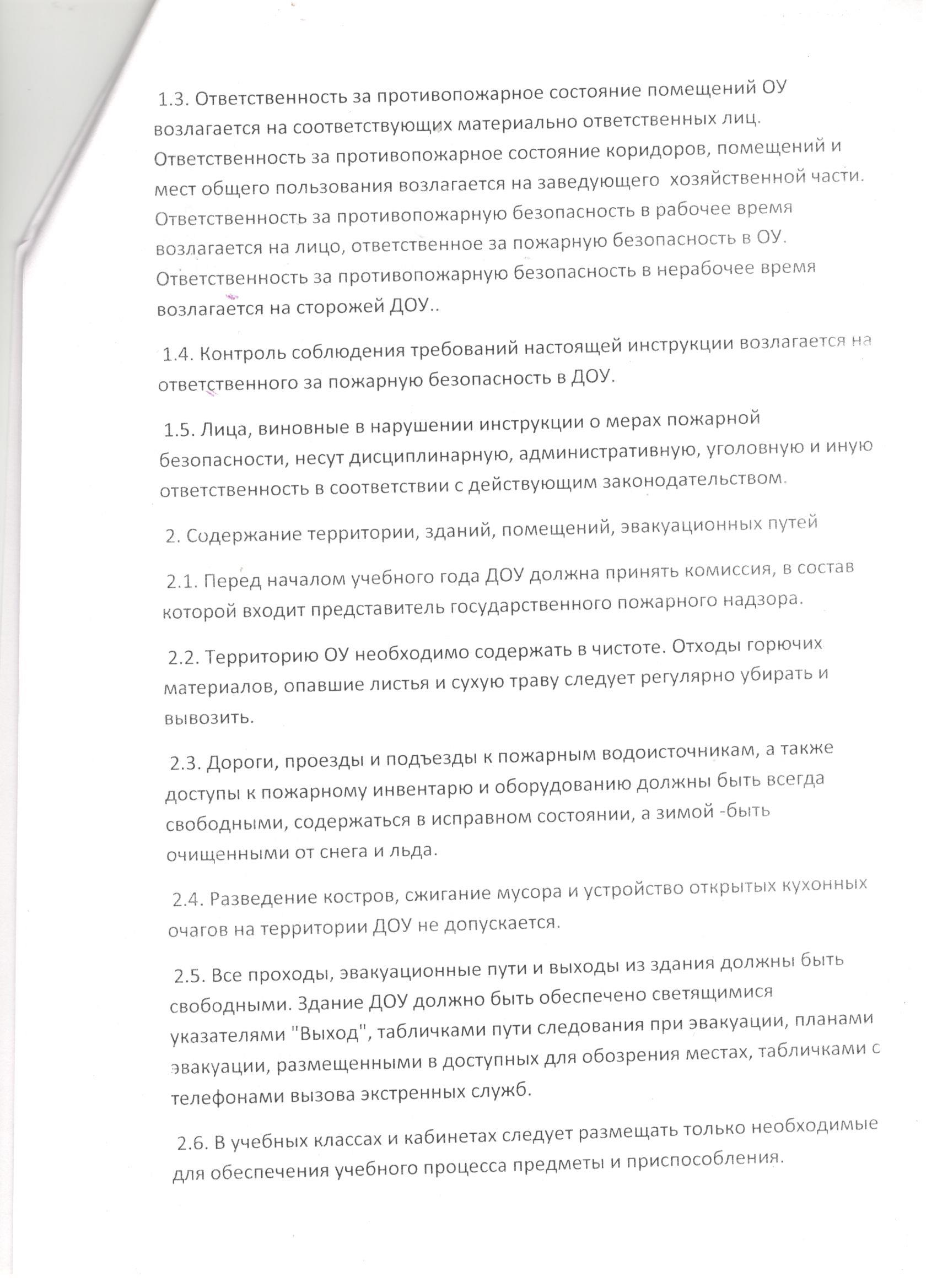 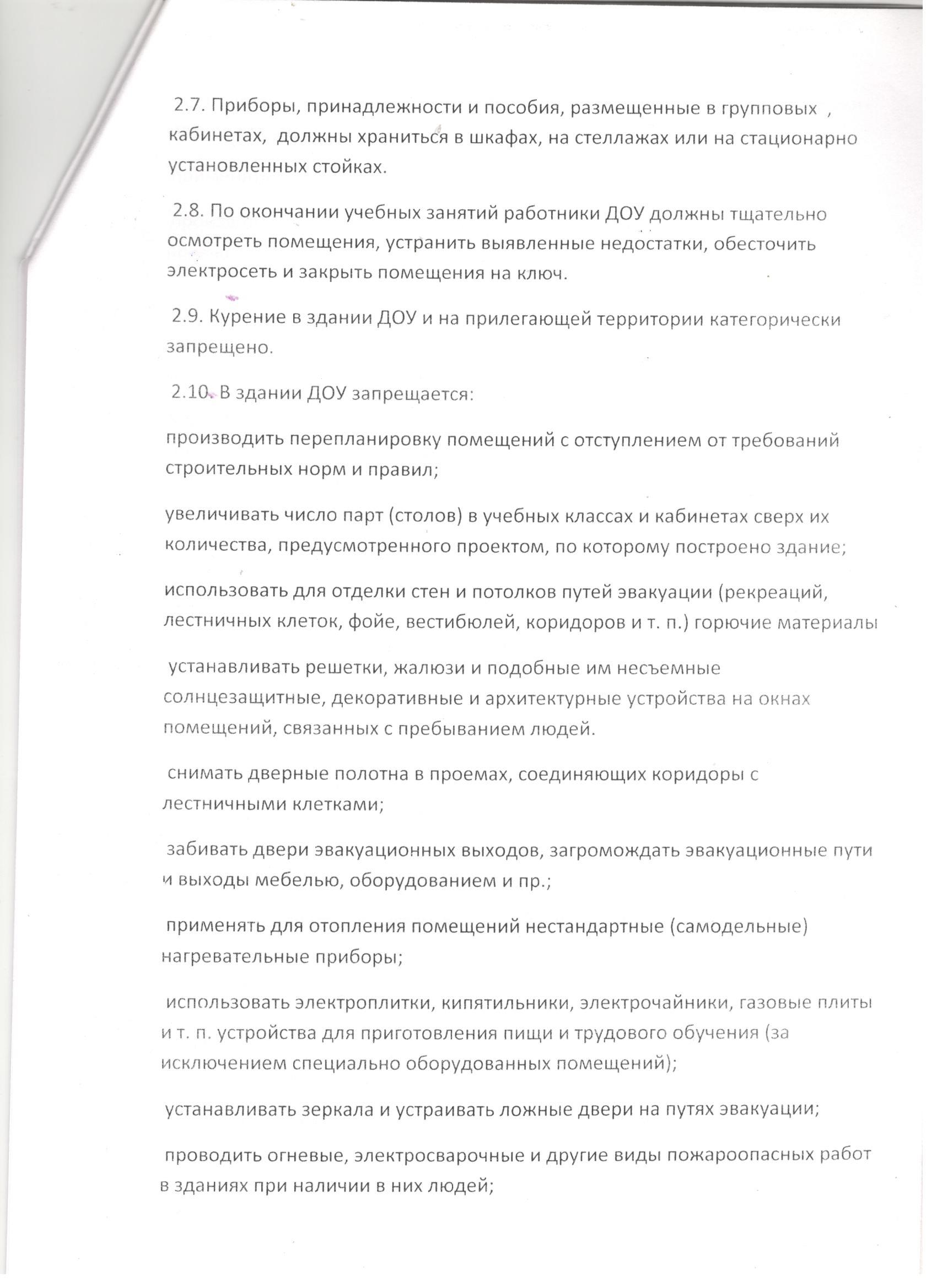 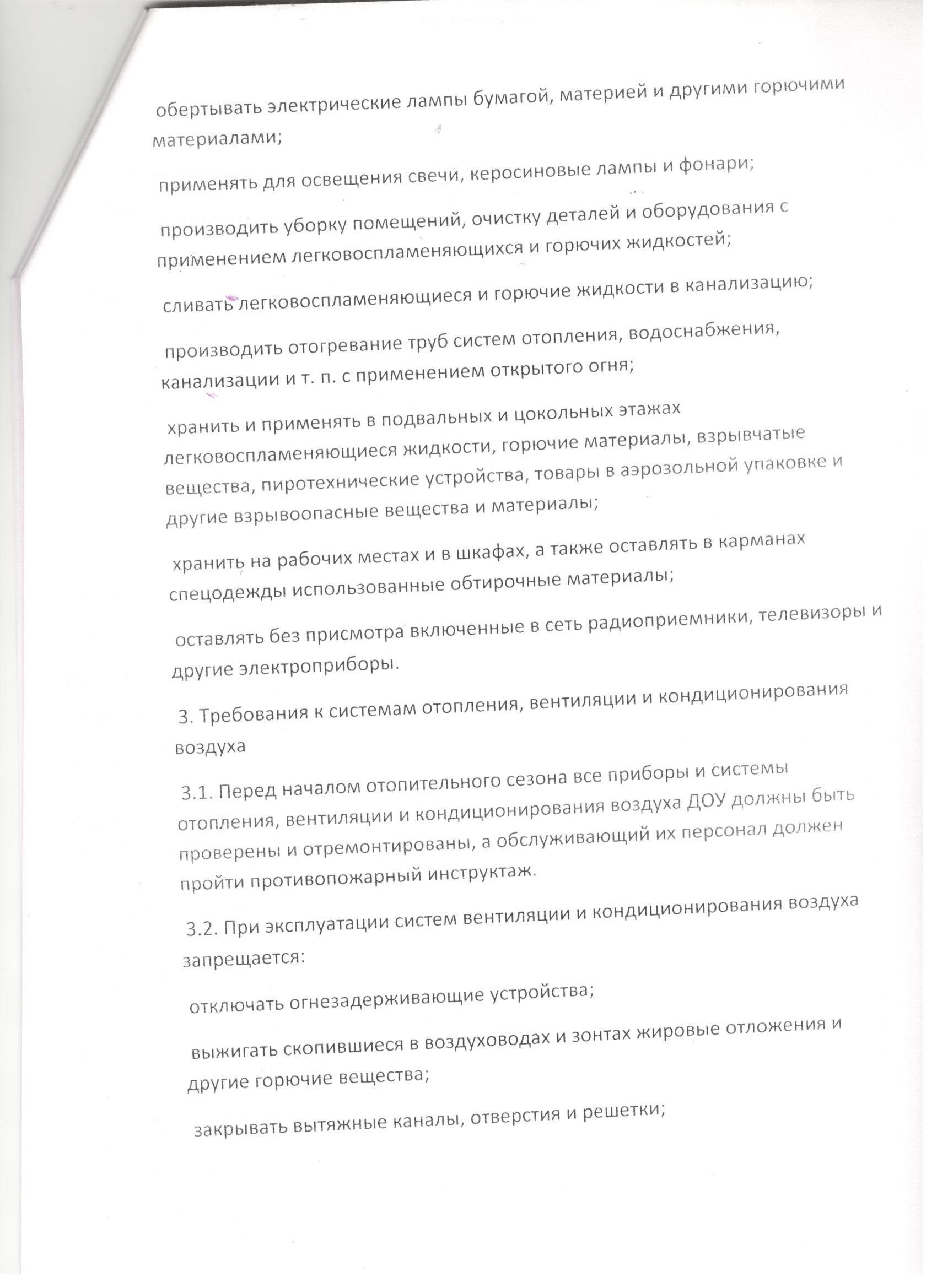 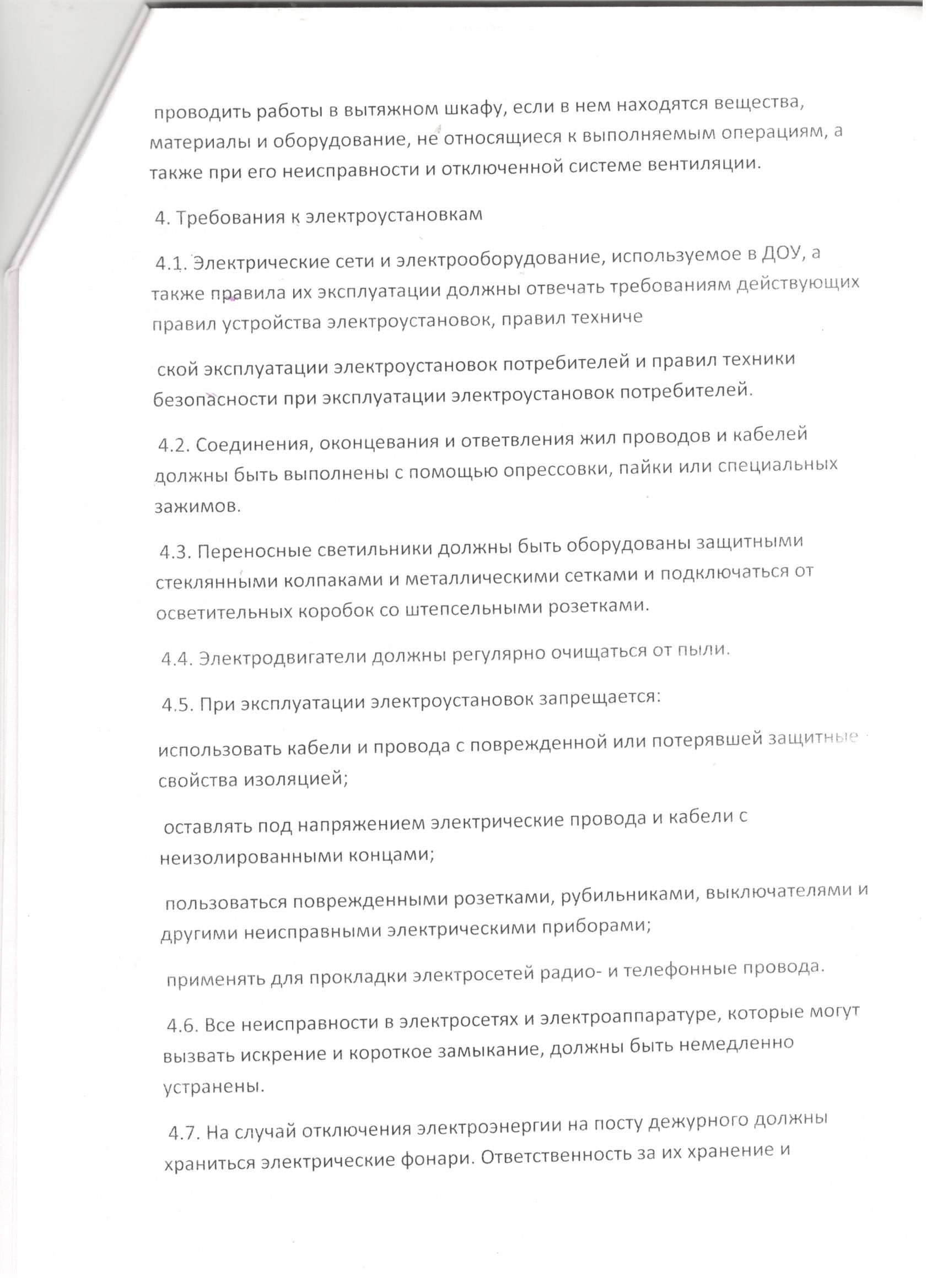 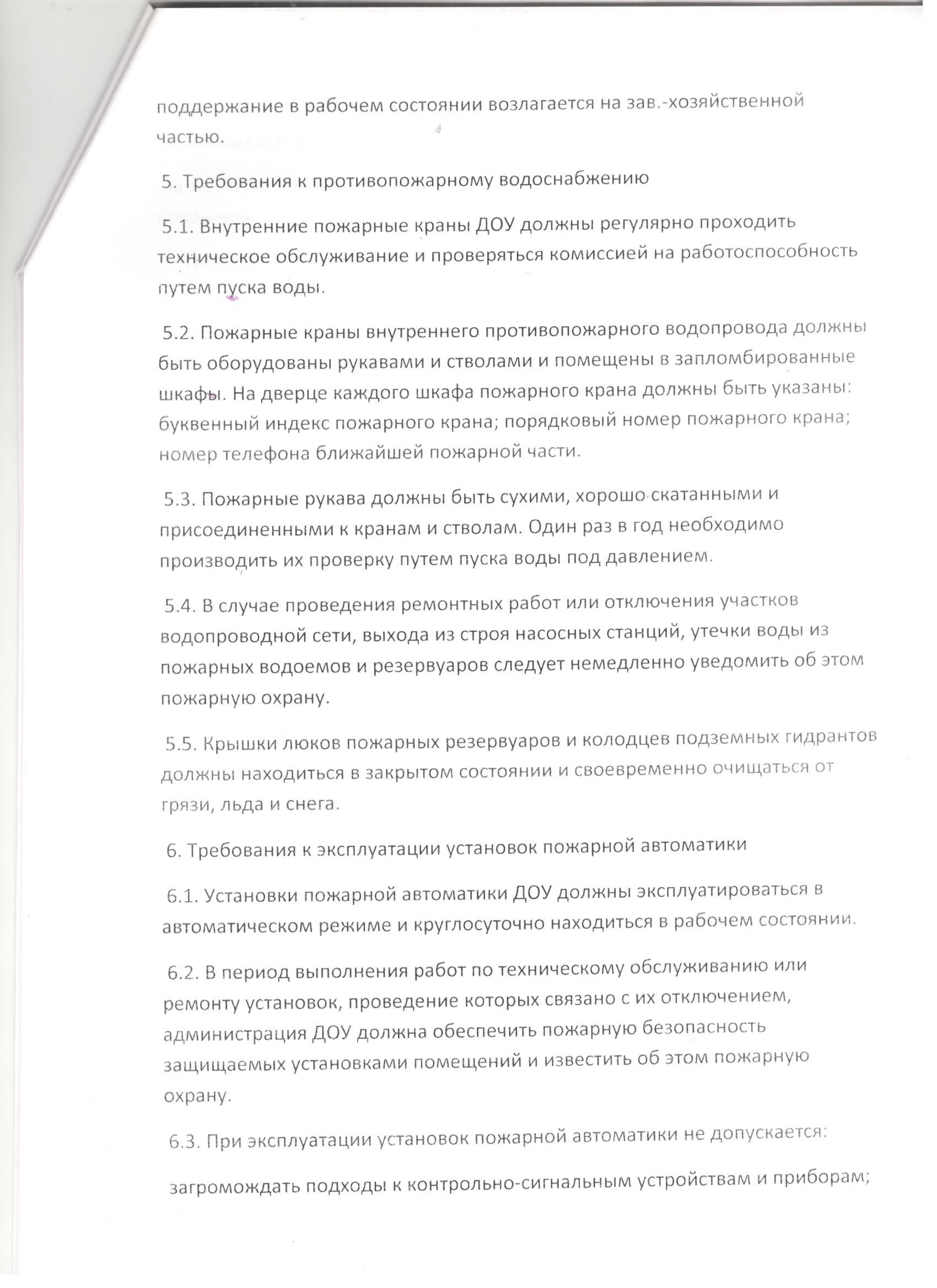 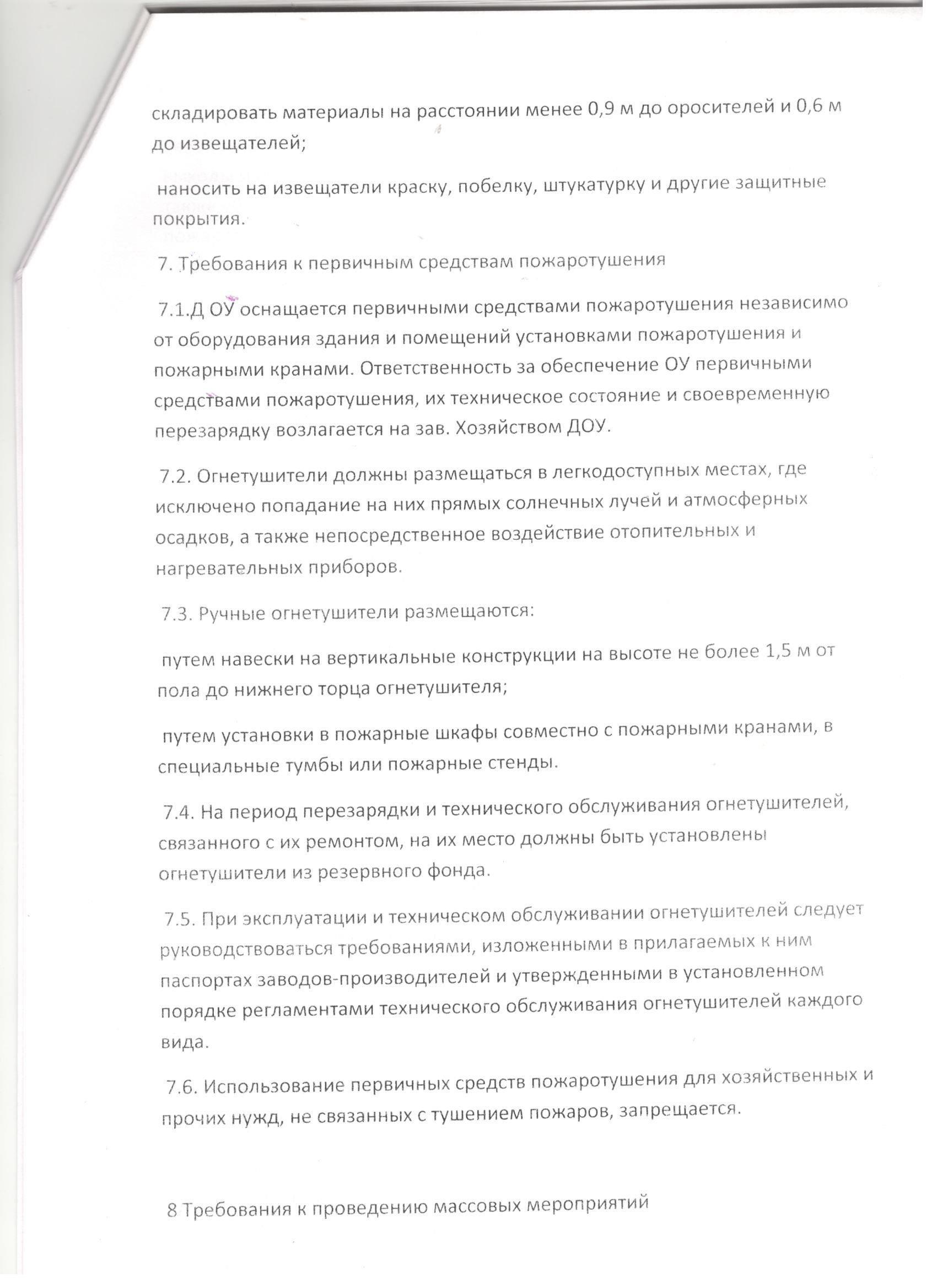 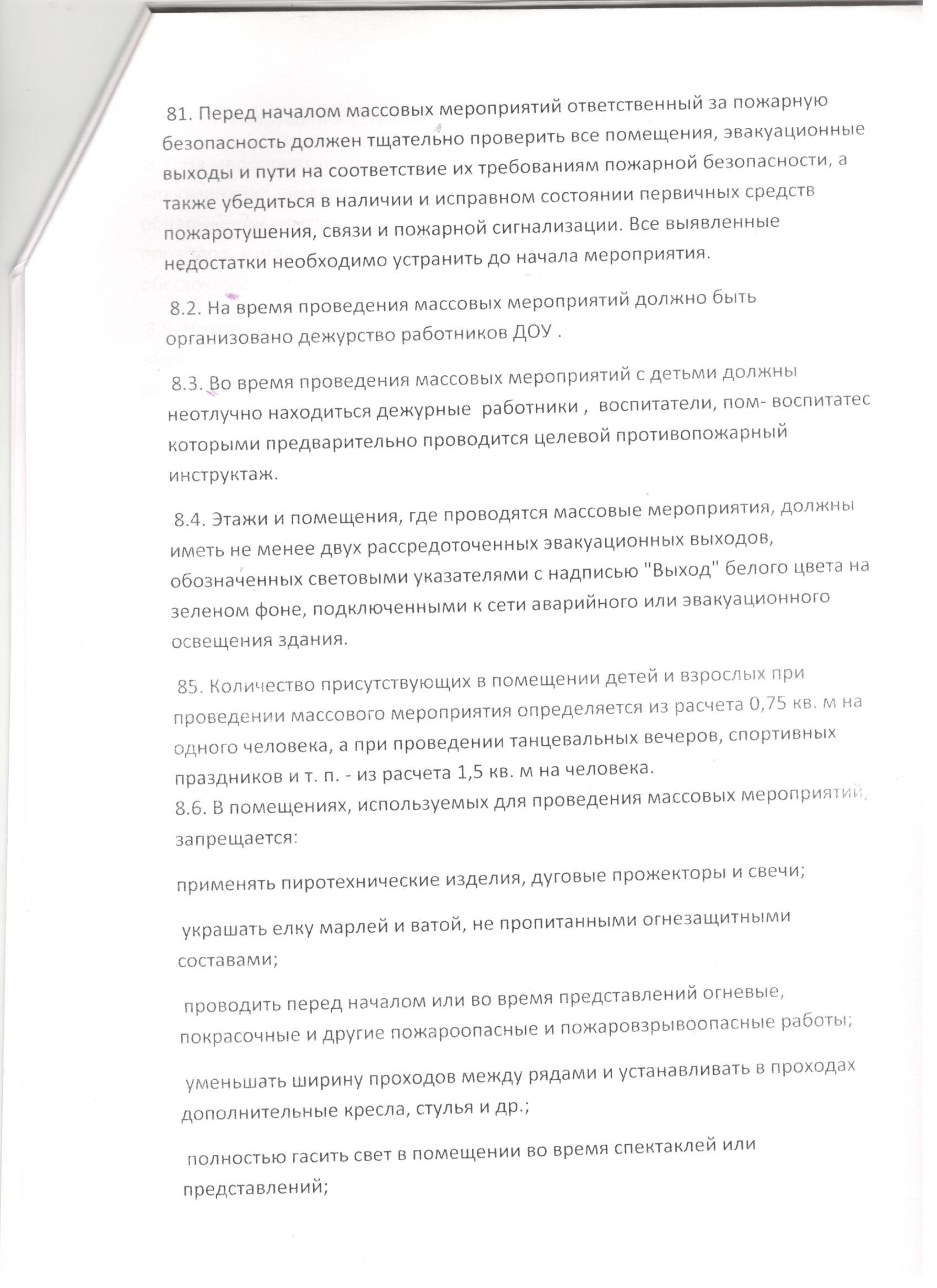 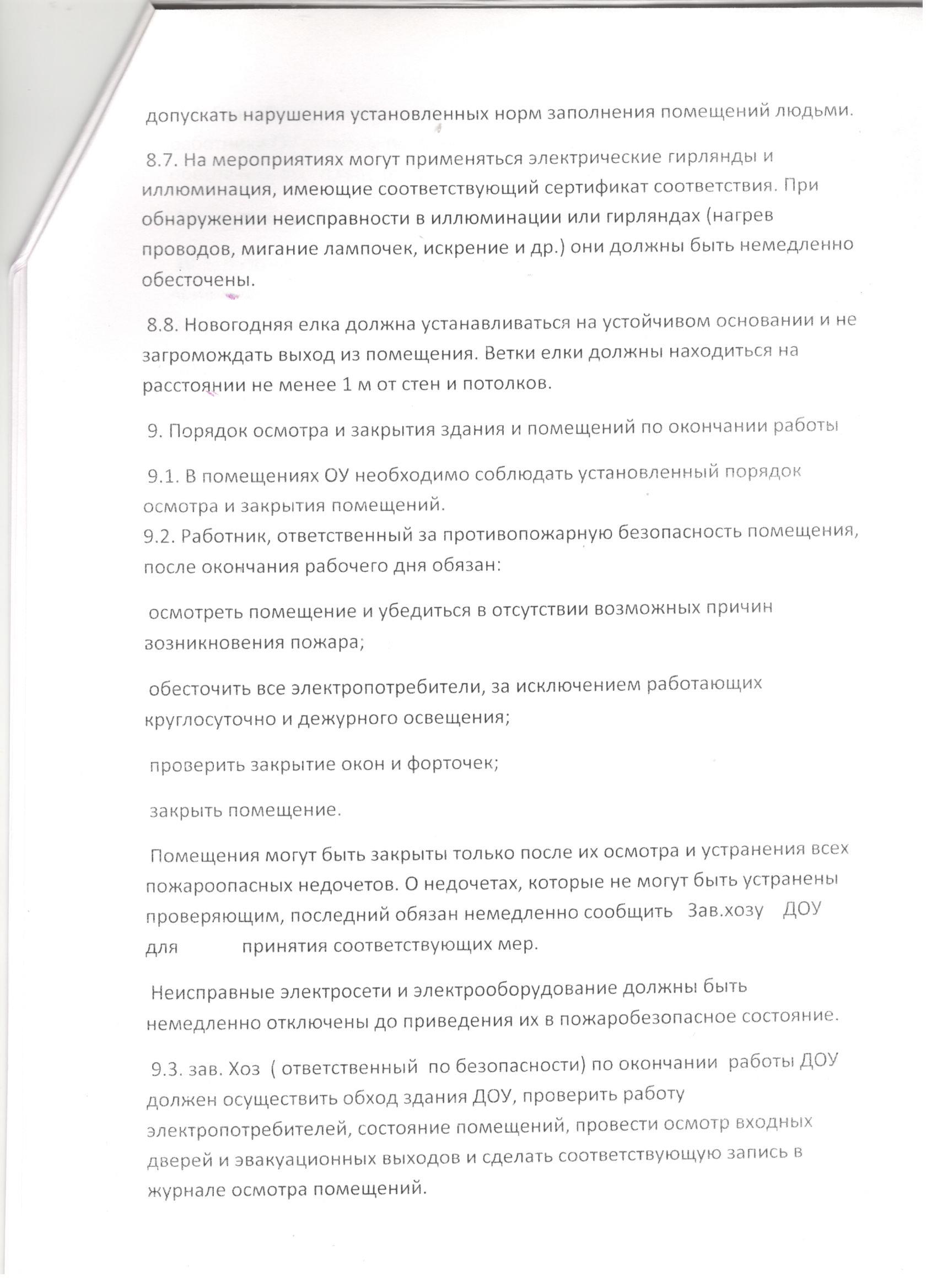 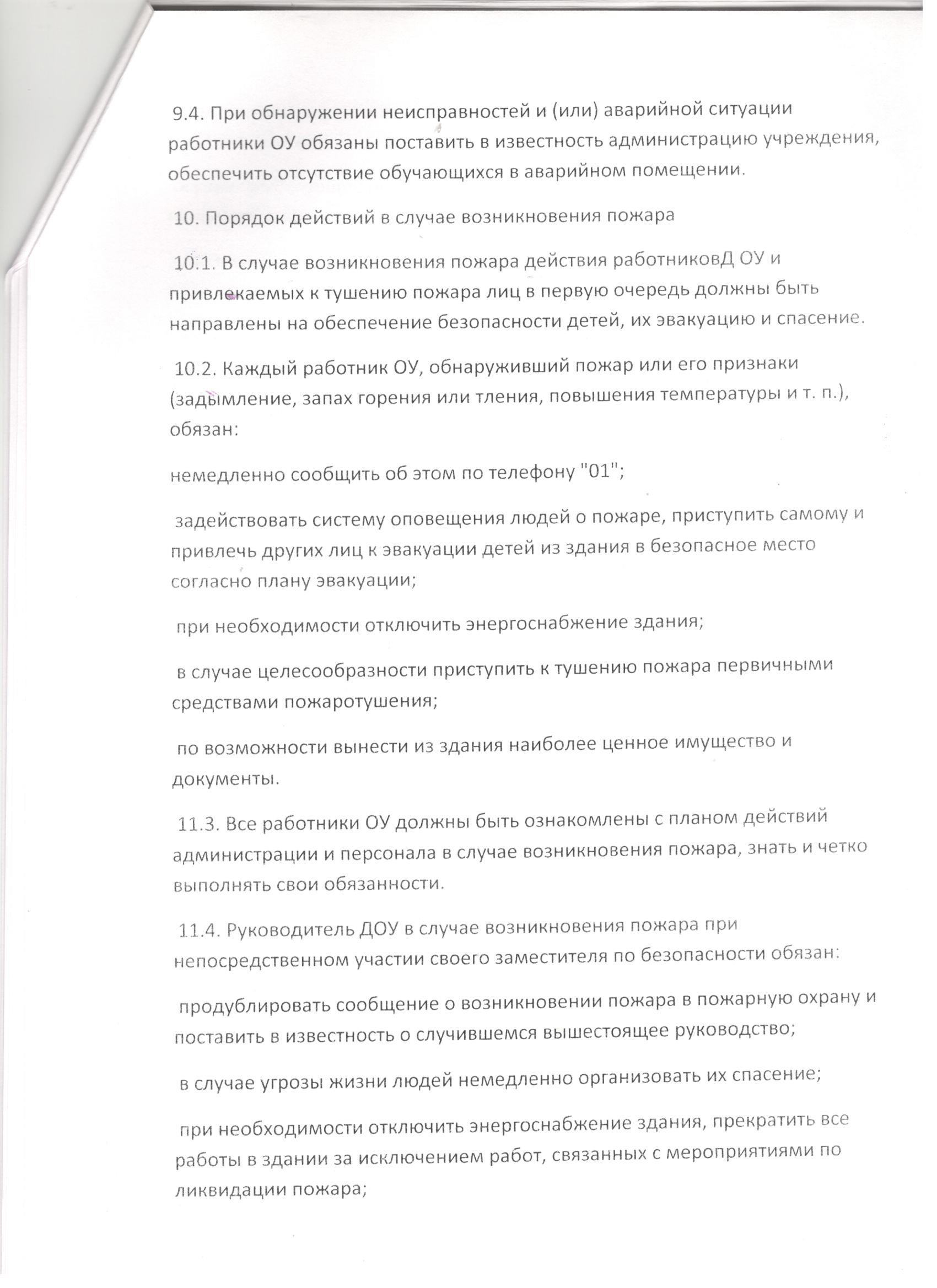 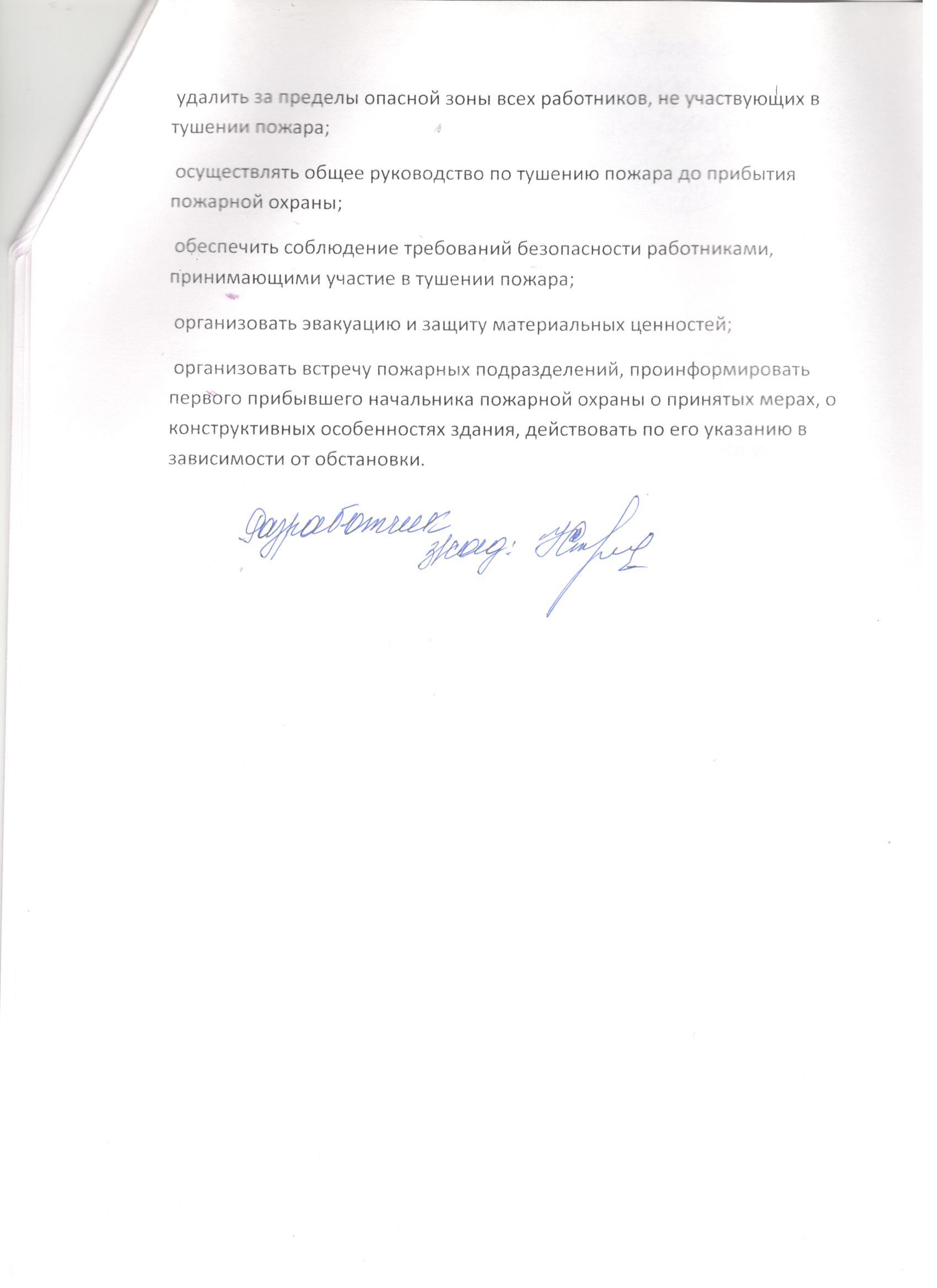 